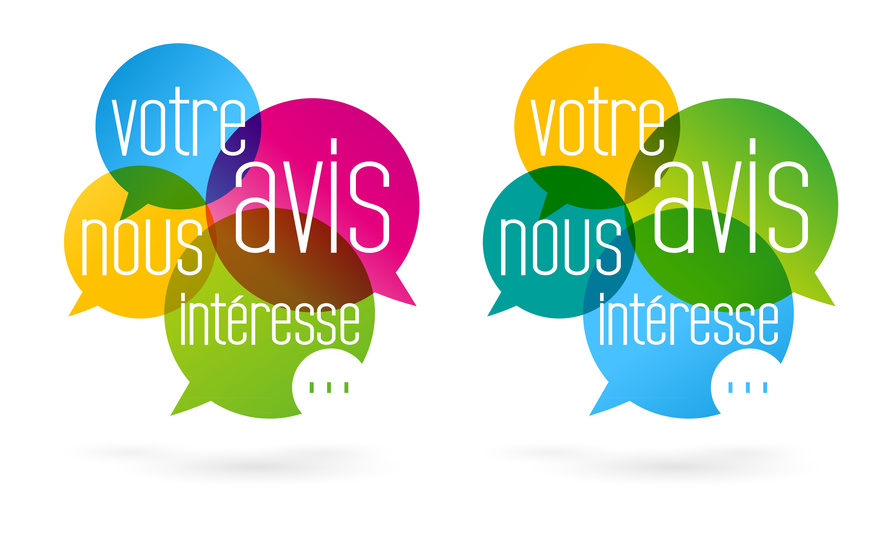 Qu’est ce qu’un baromètre social ou un climat social dans une association ?C’est une étude qui permet de mesurer le degré de satisfaction des salariés au sein d’une organisation au travers d’un questionnaire remis de manière anonyme et confidentielle à l'ensemble (ou partie) des collaborateurs d'une association afin de mesurer leur perception sur tel ou tel aspect de la vie courante ou de la politique RH de l’association. En effet des facteurs comme les difficultés de l’association, des changements stratégiques, le management, une dissolution… peuvent influer sur le climat social.Des symptômes peuvent alors apparaître : turn over, démissions, absentéisme, arrêts maladie…Pour identifier les raisons profondes, mesurer une évolution du climat social… il est nécessaire de mettre en place un baromètre (ou une étude ponctuelle) afin d’analyser ce que pensent les collaborateurs de l’association, de sa stratégie, de leurs perspectives…Le plus souvent, l’étude du climat social mesure :Le moral des collaborateurs et leur confiance dans l’avenir de l’entrepriseLa satisfaction dans le poste actuel (et les éventuelles envies de quitter l’association)le relationnel entre les membres, équipes, administratifs, techniciens … de l’association,la confiance avec la hiérarchie Directeur, Président (qualité du management, style de management…)l’autonomie ou la confiance envers les salariésla politique salarialele niveau d’informations des salariés sur l’avenir de l’association, les projets…,l’efficacité individuelle ou collective,…En Conclusion :  Le baromètre social  sert à "prendre le pouls" d'une organisation afin d'établir un bilan, un diagnostic précis d'éventuels problèmes sociaux et managériaux existants ou à venir. Le baromètre social  est donc un outils de gestion très efficaces en ce sens qu'il permet d'identifier les zones de risques et les axes de progression, de prévenir et corriger tout dysfonctionnement qui pourrait freiner la bonne marche de l’association.Le baromètre social  constitue un outil très puissant de mesure de la "performance" d'une association dans son ensemble. Il permet d'obtenir une perception assez fine du "climat social" qui règne au sein de l'association. Déployé de manière judicieuse, le baromètre social permet de réaliser, simplement et très efficacement, un point précis sur les principaux sujets et enjeux liés aux ressources humaines et au fonctionnement de l'association dans son ensemble.Le baromètre social peut également permettre de détecter et appréhender d'éventuels risques sociaux au sein de l’association 